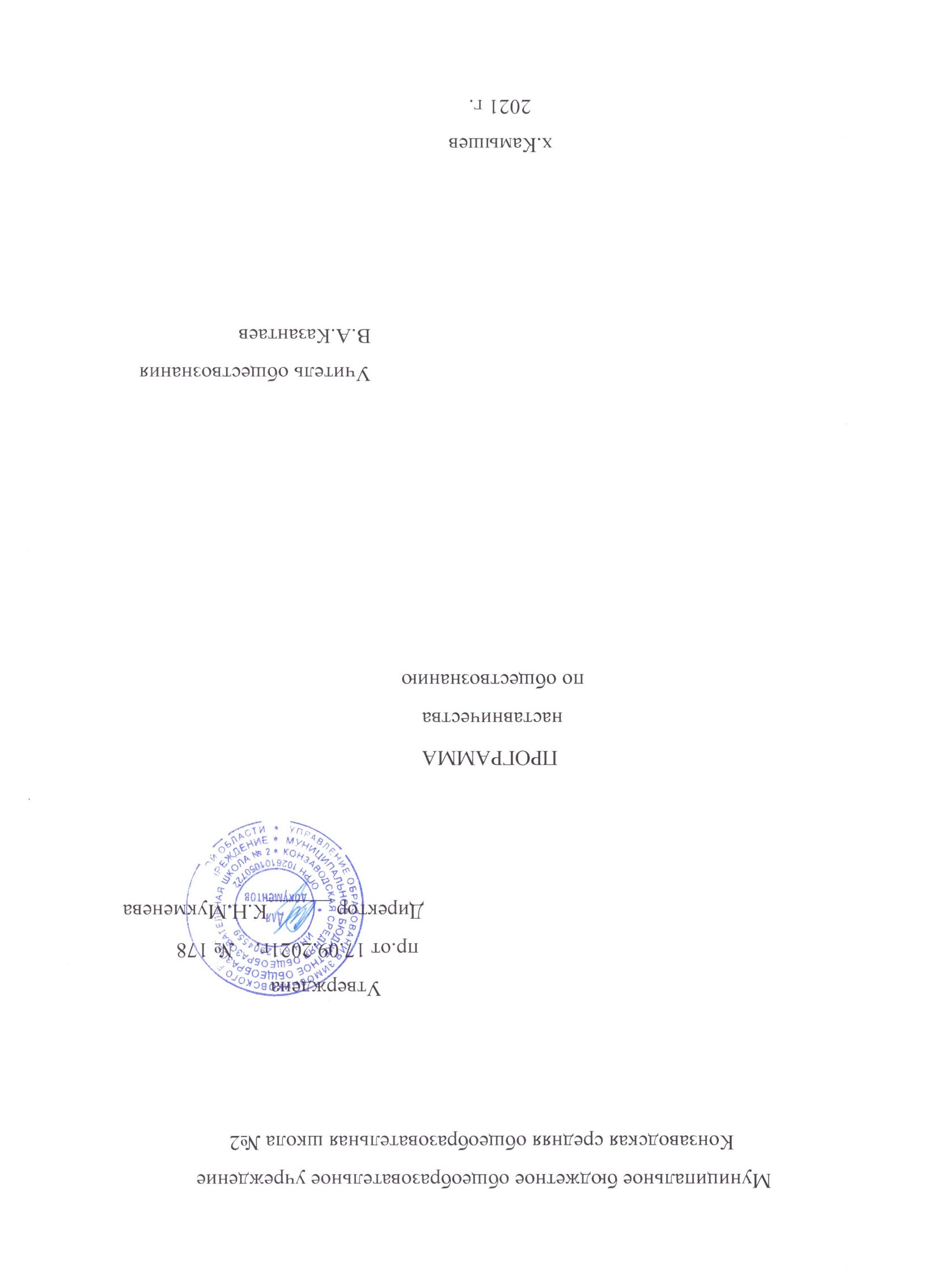 Пояснительная запискаВ соответствии с «Целевой моделью наставничества» в МБОУ КСОШ №2 была разработана Программа наставничества, целью которой является максимально полное раскрытие потенциала личности наставляемого, необходимое для успешной личной и профессиональной самореализации, создание условий для формирования эффективной системы поддержки, самоопределения и профессиональной ориентации обучающихся. Основные задачи Программы наставничества: ● улучшение показателей школы в образовательной, социокультурной, спортивной и других сферах; ● подготовка обучающегося к самостоятельной, осознанной и социально продуктивной деятельности в современном мире; ● раскрытие личностного, творческого, профессионального потенциала каждого обучающегося, поддержка формирования и реализации индивидуальной образовательной траектории.Программы наставничества, который через взаимодействие с наставником и при его помощи и поддержке решает конкретные жизненные, личные и профессиональные задачи, приобретает новый опыт и развивает новые навыки и компетенции. В конкретных формах наставляемый может быть определен термином «обучающийся». Наставник – участник Программы наставничества, имеющий успешный опыт в достижении жизненного, личностного и профессионального результата, готовый и компетентный поделиться опытом и навыками, необходимыми для стимуляции и поддержки процессов самореализации и самосовершенствования наставляемого.Программа наставничества является универсальной моделью построения отношений внутри МБОУ КСОШ №2 как технология интенсивного развития личности, передачи опыта и знаний, формирования навыков, компетенций, метакомпетенций и ценностей. Особая роль наставника в процессе формирования личности состоит в том, что в основе Программы наставничества лежат принципы доверия, диалога и конструктивного партнерства и взаимообогащения, а также непосредственная передача личностного и практического опыта от человека к человеку. Взаимодействие осуществляется через неформальное общение и эмоциональную связь участников. Все эти факторы способствуют ускорению процесса передачи социального опыта, быстрому развитию новых компетенций, органичному становлению полноценной личности. Внедрение Программы наставничества в МБОУ КСОШ № 2 обеспечит системность и преемственность наставнических отношений.Программа наставничества позволяет получать опыт, знания, формировать навыки, компетенции и ценности быстрее, чем другие способы передачи (учебные пособия, урочная система, самостоятельная и проектная работа, формализованное общение), что очень важно в современном мире. Высокая скорость обусловлена тремя факторами: 1)непосредственная передача живого опыта от человека к человеку; 2)доверительные отношения; 3)взаимообогащающие отношения, выгодные всем участникам наставничестваФорма наставничества «учитель – ученик» Предполагает взаимодействие педагогов (учитель) и обучающихся (ученик) МБОУ КСОШ №22. Цели и задачи Целью такой формы наставничества является раскрытие потенциала каждого наставляемого, формирование жизненных ориентиров у обучающихся, адаптация в новом учебном коллективе, повышение мотивации к учебе и улучшение образовательных результатов, создание условий для осознанного выбора оптимальной образовательной траектории, формирование ценностей и активной гражданской позиции наставляемого; развитие гибких навыков, лидерских качеств, метакомпетенций; создание условий для осознанного выбора профессии и формирование потенциала для построения успешной карьеры; разносторонняя поддержка обучающегося с особыми образовательными или социальными потребностями либо временная помощь в адаптации к новым условиям обучения.Среди основных задач взаимодействия наставника с наставляемым: помощь в реализации потенциала, улучшении образовательных, творческих или спортивных результатов, развитие гибких навыков и метакомпетенций, оказание помощи в адаптации к новым условиям среды, создание комфортных условий и коммуникаций внутри школы, формирование устойчивого сообщества обучающихся. Ожидаемые результаты: - результатом правильной организации работы наставников будет высокий уровень включенности наставляемых во все социальные, культурные и образовательные процессы МБОУ КСОШ №2, что окажет несомненное положительное влияние на эмоциональный фон в коллективе, общий статус школы, лояльность учеников и будущих выпускников к школе. - обучающиеся – наставляемые подросткового возраста получат необходимый стимул к образовательному, культурному, интеллектуальному, физическому совершенствованию, самореализации, а также развитию необходимых компетенцийСреди оцениваемых результатов: - повышение успеваемости и улучшение психоэмоционального фона внутри класса и школы; -  рост интереса к обучению, осознание его практической значимости, связи с реальной жизнью, что влечет за собой снижение уровня стресса или апатии; - количественный и качественный рост успешно реализованных образовательных и творческих проектов; - рост вовлеченности обучающихся в жизнь школы; - рост подготовленности обучающихся к жизни, которая ждет их после окончания обучения; - обучающиеся преодолеют вынужденную замкнутость образовательного процесса и получат представление о реальном мире, своих перспективах и способах действия;Портрет участников: Наставник. Опытный педагог, мастер своего дела, имеющий успешный опыт в достижении жизненного, личностного и профессионального результата, готовый и компетентный поделиться опытом и навыками, необходимыми для стимуляции и поддержки процессов самосовершенствования и самореализации наставляемого. Обладает лидерскими, организационными и коммуникативными навыками, создает комфортные условия для решения конкретных психолого-педагогических и коммуникативных проблем. Наставник способен стать для наставляемого человеком, который окажет комплексную поддержку на пути социализации, взросления, поиска индивидуальных жизненных целей и способов их достижения, в раскрытии потенциала и возможностей саморазвития и профориентации. В качестве наставника могут выступать педагоги: классный руководитель, учитель-предметник, методист, социальный педагог, психолог. Наставник может привлекать консультантов из числа педагогов для успешного выполнения своей программы наставничества.Наставляемый: Вариант 1. Неуспевающий ученик. Демонстрирует низкую мотивацию к учебе и саморазвитию, неудовлетворительную успеваемость, имеет проблемы с поведением, испытывает трудности с адаптацией в школьном коллективе. Вариант 2. Пассивный ученик. Социально или ценностно дезориентированный обучающийся, демонстрирующий отсутствие осознанной позиции, необходимой для выбора образовательной траектории и будущей профессиональной реализации, не принимающий участия в жизни школы, отстраненный от коллектива, не имеющий активной гражданской позиции, испытывающий кризис самоидентификации, разрушение или низкий уровень сформированности ценностных и жизненных позиций и ориентиров. Ученик, имеющий проблемы при адаптации в новом учебном коллективе: психологические, организационные и социальные.Возможные варианты программы. Вариации ролевых моделей внутри формы «учитель – ученик» могут различаться в зависимости от потребностей наставляемого и ресурсов наставника: - взаимодействие «учитель – неуспевающий ученик», классический вариант педагогической и психологической поддержки обучающегося для достижения лучших образовательных результатов, раскрытие его потенциала, создание условий для осознанного выбора оптимальной образовательной траектории, преодоление дезориентации обучающегося в образовательном процессе, адаптации его в школьном коллективе. В качестве наставника выступает классный руководитель, который работает в тесном контакте с учителями-предметниками, психологом, социальным педагогом; - взаимодействие «учитель – пассивный ученик», психоэмоциональная поддержка с адаптацией в коллективе или развитием коммуникационных, творческих навыков, формирование жизненных ориентиров у обучающегося, формирование ценностей и активной гражданской позиции. В качестве наставника выступает классный руководитель;Область применения в рамках образовательной программы Взаимодействие наставника и наставляемого ведется в режиме внеурочной деятельности: консультации по предметам, отработка умений и навыков, устранение пробелов в знаниях обучающегося, беседы, знакомство с дополнительной литературой, с ресурсами Интернета по определенным темам, подготовка к конкурсам и олимпиадам, участие в конкурсах и олимпиадах, проектная деятельность, классные часы, внеурочная работа, подготовка к мероприятиям школьного сообщества, совместные походы на спортивные и культурные мероприятия, способствующие развитию чувства сопричастности, интеграции в сообщество (особенно важно для задач Область применения в рамках образовательной программы Взаимодействие наставника и наставляемого ведется в режиме внеурочной деятельности: консультации по предметам, отработка умений и навыков, устранение пробелов в знаниях обучающегося, беседы, знакомство с дополнительной литературой, с ресурсами Интернета по определенным темам, подготовка к конкурсам и олимпиадам, участие в конкурсах и олимпиадах, проектная деятельность, классные часы, внеурочная работа, подготовка к мероприятиям школьного сообщества.Обществознание Цели курса:сформировать более глубокие представления о базовых обществоведческих понятиях, закономерностях, взаимосвязях;повторить темы, вызывающие наибольшие трудности содержательного характера; обеспечить систематизацию, углубление и закрепление понятий высокого уровня теоретического обобщения;сформировать у обучающихся четкое представление о сдаче экзамена в формате ОГЭ;сформировать представление о смысле заданий;отработать навыки работы с заданиями, входящими в структуру ОГЭ.            Задачи курса:способствовать улучшению усвоения и углублению знаний обучающимися курса  «Обществознание» в соответствии с современными требованиями к ОГЭ;отработка умения получать социальную информацию из разнообразных источников и  ориентироваться в ней, в том числе для решения задач познавательного и практического   характера;рассмотреть на практике задания, входящие в структуру ОГЭ;отработать на практике требования к оформлению работы, времени выполнения работы;содействовать воспитанию свободной и ответственной личности ученика, её социализации в современных условиях.             Основные методы:работа с документами (самостоятельное чтение, анализ материала, организация понимания через обсуждение, изучение статистических материалов);изучение материалов СМИ, интернет- материалов;дискуссии, проектная деятельность;практические занятия по решению учебных задач.            Формы контроля:Отработка навыков проверки знаний осуществляется с использованием материалов «Типовых тестовых заданий для подготовки к Основному государственному экзамену». По итогам курса предполагается выполнение учениками зачётной работы по типу ОГЭ.ПЛАНИРУЕМЫЕ РЕЗУЛЬТАТЫ ОСВОЕНИЯ ПРОГРАММЫ ДОПОЛНИТЕЛЬНОГО ОБРАЗОВАНИЯ «ПРАКТИЧЕСКОЕ ОБЩЕСТВОЗНАНИЕ»В процессе обучения обучающиеся приобретают следующие конкретные умения:анализировать документы;анализировать публикации в периодических изданиях;работать с диаграммами и таблицами;формулировать, аргументировать и отстаивать собственную позицию по спорным проблемам;представлять результаты исследований в виде таблиц, схем, выступлений, эссе;делать выводы, работать с тестовыми заданиями: самостоятельно (без возможности обратиться за консультацией к учителю) понимать формулировку задания и вникать в её смысл;четко соблюдать инструкции, сопровождающие задание;самостоятельно распределять время на выполнение заданий;работать с бланками экзаменационной работы (четко писать печатные буквы в соответствии с образцом, указанным в бланке, хорошо ориентироваться в полях заполняемого на экзамене бланка, правильно отмечать в бланке вариант ответа, вносить исправления в бланк экзаменационной работы и т.д.);сосредоточенно и эффективно работать в течение экзамена. План работы наставничества курса «Обществознание»Мероприятия№ п/пОсновные мероприятияСроки   проведения1Изучение интересов и склонностей обучающихсяОктябрь2Организация и проведения  I тура (школьного) предметной олимпиады школьников.Октябрь3Участие школьников в районных предметных олимпиадах.Ноябрь4Анализ итогов олимпиады школьников.Декабрь5Семинарное  занятие «Требования к оформлению исследовательских работ, презентаций» Начало оформления творческих работНоябрь6Индивидуальные консультации и завершение работы по оформлению исследований и методике защиты исследовательских работЯнварь 7Практические занятия. Как работать с научной литературой.В течение года8Участие в конкурсах, проектах различных направлений и уровнейВ течение года9Подбор заданий повышенного уровня сложности для обучающихсяВ течение года№Формы работыФ. И. обучающегосяСодержание работыСроки1.ПрактикумВинников В., Ефремова Ю., Смирнов С., Стояненко И., Фаталиева И., Поважный А.Изучение различных алгоритмов для самостоятельной работы с текстом, документами, написание реферата.Октябрь2.УрокиВинников В., Ефремова Ю., Смирнов С., Стояненко И., Фаталиева И., Поважный А.Работа в системе развивающего обучения по дидактическим материаламВ течение года3.УрокиВинников В., Ефремова Ю., Смирнов С., Стояненко И., Фаталиева И., Поважный А.Выполнение заданий тестового типа и заданий для работ с документами повышенного уровня сложности.В течение года4.Индивидуальные консультацииВинников В., Ефремова Ю., Смирнов С., Стояненко И., Фаталиева И., Поважный А.Решение олимпиадных заданий (районных, областных, всероссийских) прошлых лет. Работа с тренировочными вариантами ОГЭВ течение    I полугодия5.Индивидуальные консультацииВинников В., Ефремова Ю., Смирнов С., Стояненко И., Фаталиева И., Поважный А.Подготовка к школьной олимпиаде по истории и обществознанииСентябрь октябрь6.ПрактикумВинников В., Ефремова Ю., Смирнов С., Стояненко И., Фаталиева И., Поважный А.Составление кроссвордов, задач, тестовОктябрь7.Самостоятельная работа с документамиВинников В., Ефремова Ю., Смирнов С., Стояненко И., Фаталиева И., Поважный А.Анализ имеющихся документов. Работа с научной литературой для выполнения заданийОктябрь, ноябрь8.Индивидуальные консультацииВинников В., Ефремова Ю., Смирнов С., Стояненко И., Фаталиева И., Поважный А.Обсуждение подготовленного материала. РецензированиеНоябрь декабрь9.Самостоятельная работа с источникамиВинников В., Ефремова Ю., Смирнов С., Стояненко И., Фаталиева И., Поважный А.Проработка документов по курсу «Обществознание»Сентябрь декабрь10.Самостоятельная работа с научным текстомВинников В., Ефремова Ю., Смирнов С., Стояненко И., Фаталиева И., Поважный А.Работа по учебнику Л.Н.Боголюбоваянварь11.Практические занятияВинников В., Ефремова Ю., Смирнов С., Стояненко И., Фаталиева И., Поважный А.Решение тренировочных вариантов ОГЭфевраль12.Самостоятельная работа с Конституцией РФВинников В., Ефремова Ю., Смирнов С., Стояненко И., Фаталиева И., Поважный А.Изучение статей основного закона государствамарт13.Самостоятельная работа с Гражданским кодексомВинников В., Ефремова Ю., Смирнов С., Стояненко И., Фаталиева И., Поважный А.Изучение статей ГК РФапрель14.Практическое занятиеВинников В., Ефремова Ю., Смирнов С., Стояненко И., Фаталиева И., Поважный А.Итоговое тестирование апрель15.ОлимпиадыВинников В., Ефремова Ю., Смирнов С., Стояненко И., Фаталиева И., Поважный А.Участие в школьных олимпиадах.По плану